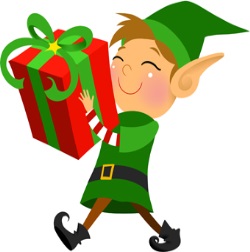 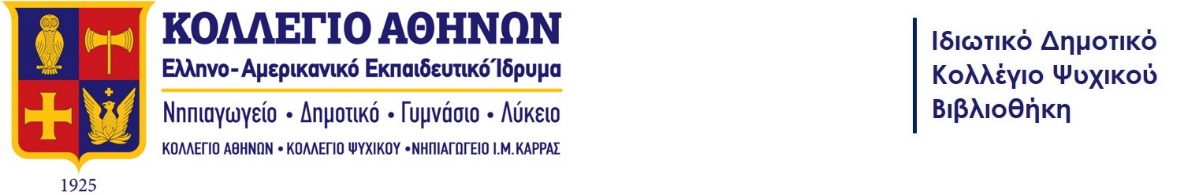                                                   Η Βιβλιοθήκη σάς προτείνει…
                                                 Βιβλία για την  2η τάξηΑγγελίδου, Μαρία. Τα αμέτρητα. Εκδ. Ίκαρος, 2021.Αγγέλου, Άγγελος. Ο μικρός Κοπέρνικος και οι πειρατές του φάρου. Εκδ. Παπαδόπουλος, 2021.Βουτσαδάκη, Μαρία. Οι αληθινές ιστορίες του Φραντς. Εκδοτικός Οργανισμός Λιβάνη, 2021.Γεροκώστα, Εύη. Το φιλί του φεγγαριού. Εκδ. Κόκκινη Κλωστή Δεμένη, 2021.Ηλιόπουλος, Βαγγέλης. Η πιο φωτεινή παλέτα. Εκδ. Μέλισσα, 2021.Ηρακλέους, Δέσποινα. Τα γράμματα φταίνε. Εκδ. Καλειδοσκόπιο, 2021.Καλοφωλιά, Μυρτώ. Μοναχική υπόθεση. Εκδ. Καλειδοσκόπιο, 2021.Μπετεινάκη, Ελένη. Σκανταλιές στο Πι και Φι. Εκδ. Ελληνοεκδοτική, 2021.Ντεκάστρο, Μαρίζα. Τα χρήματα τι είναι;. Εκδ. Μεταίχμιο, 2021.Λεμπέσης, Γιώργος. Ο Καλτσοκλέφτης. Εκδ. Ψυχογιός, 2021.Παπαθεοδούλου, Αντώνης. Το νησί των θησαυρών ή από τις πειρατικές ιστορίες, η πιο πειρατική. Εκδ. Παπαδόπουλος, 2021.Παππά, Ροδούλα. Πώς φτιάχνεται ένα παιδικό βιβλίο και οι συνέπειες για το περιβάλλον μας. Εκδ. Νεφέλη – Τσαλαπετεινός, 2019.Σπύρη, Τζωρτζίνα. Ταξίδι στην Αφρικανική σαβάνα. Εκδ. Διόπτρα, 2021.Φράγκου, Κυριακή. Νερό!...νερό. Εκδ. Ελληνοεκδοτική, 2021.Φωτεινάκη, Φρόσω. Και η αγάπη… σε ποιο σπίτι μένει; Εκδ. Διόπτρα, 2021.Φώτου, Δήμητρα. Το καταπράσινο σχολείο μου. Εκδ. Καλέντης, 2021.Χατζηευστρατίου Μιχελινάκη, Πέννυ. Το πρώτο όνειρο του Φώτη. Ένα ταξίδι στο φως. 2020.Burnett Frances Hodgson. Ο μυστικός κήπος. Εκδ. Μεταίχμιο, 2021.Chaud, B. Η νέα φωλιά των Μαρσουπιλαμί. Εκδ. Μικρή σελήνη, 2021.Gasol, Anna. Ο Ιούλιος και ο Βερν ανακαλύπτουν το διάστημα. Εκδ. Φουρφούρι, 2021.Gough, Julian. Κούνελος και Αρκούδα. Κακός βασιλιάς, κακός μπελάς. Εκδ. Ίκαρος, 2021.Guibert, Emmauel. Αριόλ 3. Κολλητοί και αυτοκόλλητοι. Εκδ. Κόκκινο, 2019.Hegarty, Patricia.Μέλισσα. Το μικρό θαύμα της φύσης. Εκδ. Τζιαμπίρης-Πυραμίδα, 2021.Holly, Mcghee M. Τα μικρά μεγάλα θαύματα του κόσμου. Μια ιστορία για την ελπίδα.  Εκδ. Άγκυρα, 2021Karst, Patrice. Η αόρατη κλωστή. Εκδ. Πατάκης, 2021Manes, Cara. Σόνια Ντελονέ. Μια ζωή γεμάτη χρώμα. Εκδ. Μέλισσα, 2020.Manas, Pedro.Άννα Κατάμπρα. Ένα πρόβλημα με φτερά. Εκδ. Πατάκης, 2021.Marc, Martin. Ο ποταμός. Εκδ. Ποταμός, 2019.Marc, Martin. Όλα. Εκδ. Ποταμός, 2020.Linda, Sarah. Ο μυστικός κήπος στον ουρανό. Εκδ. Ποταμός, 2021.Otter, Isabel. Αγαπητή γη. Εκδ. Τζιαμπίρης-Πυραμίδα, 2020.Quinn, Izzy. Ο κόσμος των ξωτικών. Εκδ. Κόκκινη Κλωστή Δεμένη, 2021.Ratanavanh, Seng Soun . Ο Γκασπάρ μέσα στη νύχτα. Εκδ. Ψυχογιός, 2021.Roca, Elisenda. Μια μεγάλη οικογένεια. Εκδ. Ίκαρος, 2021.Siegner, Ingo. Ο μικρός δράκος Καρύδας. Ποιος φοβάται τα βαμπίρ;. Εκδ. Μεταίχμιο, 2021.Tinareli, Beatrice. Παιχνίδια για μεγάλα μυαλά. Εκδ. Μίνωας, 2021.Yamada, Kobi. Ίσως. Εκδοτικός οργανισμός Λιβάνη, 2021.Τα βιβλία της σειράς «Μια υπόθεση για τον ντετέκτιβ Κλουζ». Εκδ. Μεταίχμιο, 2021.Τα βιβλία της σειράς «μικρά αγόρια με ΜΕΓΑΛΕΣ ΙΔΕΕΣ». Εκδ. Παπαδόπουλος, 2021.Τα βιβλία της σειράς «μικρά κορίτσια με ΜΕΓΑΛΕΣ ΙΔΕΕΣ». Εκδ. Παπαδόπουλος, 2021.Τα βιβλία της σειράς «Μικρά παιδιά με μεγάλα όνειρα». Εκδ. Διόπτρα, 2020.Τα βιβλία της σειράς «Τζερόνιμο Στίλτον». Εκδ. Κέδρος, 2021.Χριστουγεννιάτικα βιβλίαΒάγια, Αυγή. Ο κουραμπιές Γιεσγιές! Εκδ. Διόπτρα, 2017.Γιώτη, Μαρίνα. Τι τρέχει με τον Άϊ-Βασίλη; Εκδ. Διόπτρα, 2018.3)  Γραμματικάκη, Μαριβίτα. Εγώ το ξωτικό. Εκδ. Καλέντης, 2019.4)  Δικαίου, Ελένη. Το ελατάκι με το κόκκινο σκουφάκι. Εκδ. Πατάκης, 2021.5)  Καραγιάννη, Μαρία. Ο Άη Βασίλης απεργεί. Εκδ. Καστανιώτης, 2021. 6)  Κατσαρή, Χαρά. Γιορτινά παιχνίδια για αστέρια & ξεφτέρια. Εκδ. Μίνωας, 2021.7)  Κουτσιαρής, Βασίλης – Γιάννης Διακομανώλης. Δεν θα κοιμηθώ απόψε. Εκδ. Ελληνοεκδοτική, 
     2020.
8) Κυριακού, Φαίδων. Όνειρο Χριστουγέννων. Εκδ. Μάρτης, 2019.
9) Κυρίτση, Ιωάννα. Η μπουγάδα του Αϊ-Βασίλη. Εκδ. Παπαδόπουλος, 2015.10) Κωτσαλίδου, Δόξα. Το χελιδόνι που περίμενε τα Χριστούγεννα. Εκδ. Ελληνοεκδοτική, 2014.
11) Λιβάνη, Γιώτα. Μια φορά τον χρόνο. Εκδοτικός Οργανισμός Λιβάνη, 2019.
12) Τσάνταλη, Κατρίνα. Γράμματα στο έλατο κρυμμένα. Εκδ. Διόπτρα, 2021.
13) Τζιαμπίρη, Ράνια Δ. Σπίτι μου θέλω να πάω. Μόνο εκείνο αγαπάω. Εκδ. Τζιαμπίρης- Πυραμίδα,          
      2021.14) Archer, Mandy. Πού είναι ο Αϊ-Βασίλης; Εκδ. Μεταίχμιο, 2020.15) Dupin Olivier. Καλώς ήρθατε στο σπίτι του Άγιου Βασίλη. Εκδ. Πατάκης, 2021.
16) Fallon, Jimmy. 5 νύχτες μέχρι τα Χριστούγενα. Εκδ. Μεταίχμιο, 2021.17) Hattie, Ellie. Σ’ αγαπώ πιο πολύ κι απ’ τα Χριστούγεννα. Εκδ. Τζιαμπίρης-Πυραμίδα, 2020.18) Hillenbrand, Will. Κάθε παραμονή Χριστουγέννων. Εκδ. Μίνωας, 2020.            19) Hughes, John. Μόνος στο σπίτι. Εκδ. Άγκυρα, 2017.20) Lindgren, Astrid. Ο νάνος και η αλεπού. Εκδ. Μάρτης, 2018.21) Mei, Robert L. Ρούντολφ το ελαφάκι. Εκδ. Μίνωας, 2014.
22) Morpurgo, Michael. Ο παππούς μου ο Αϊ-Βασίλης. Εκδ. Παπαδόπουλος, 2019.
23) Powell Tuck, Maudie. Χριστούγεννα στην Παιχνιδούπολη. Εκδ. Διόπτρα, 2021.24) Reynolds, Peter. Το μικρότερο χριστουγεννιάτικο δώρο. Εκδ. Μεταίχμιο, 2020.
25) Rodolphe. Νυχτερινό τρένο. Εκδ. Ίκαρος. 2019. 
26) Snow, Ivy. 25 μέρες μέχρι τα Χριστούγεννα. Εκδ. Μεταίχμιο, 2020.
27) Stephens, Helen. Πώς να κρύψεις ένα λιοντάρι τα Χριστούγεννα. Εκδ.  Ίκαρος, 2019. 
28) Vian, Boris. Το βαλς των Χριστουγέννων. Εκδ. Ποταμός, 2019.           29) Yarlet, Emma. Γράμματα για τον Αϊ-Βασίλη. Εκδ. Ψυχογιός, 2021.           30) Zommer, Yuval. Το δέντρο που είμαι. Εκδ. Ψυχογιός, 2021.31) Αγαπώ τα Χριστούγεννα. Εκδ. Μίνωας, 2021.32) 24 δραστηριότητες μέχρι τα Χριστούγεννα. Εκδ. Μίνωας, 2021.33) Ένας κόσμος γεμάτος Ντίκενς. Εκδ. Μίνωας, 2021.34) Το πολυκατάστημα των Χριστουγέννων. Εκδ. Τζιαμπίρης-Πυραμίδα, 2021.Καλές γιορτές!